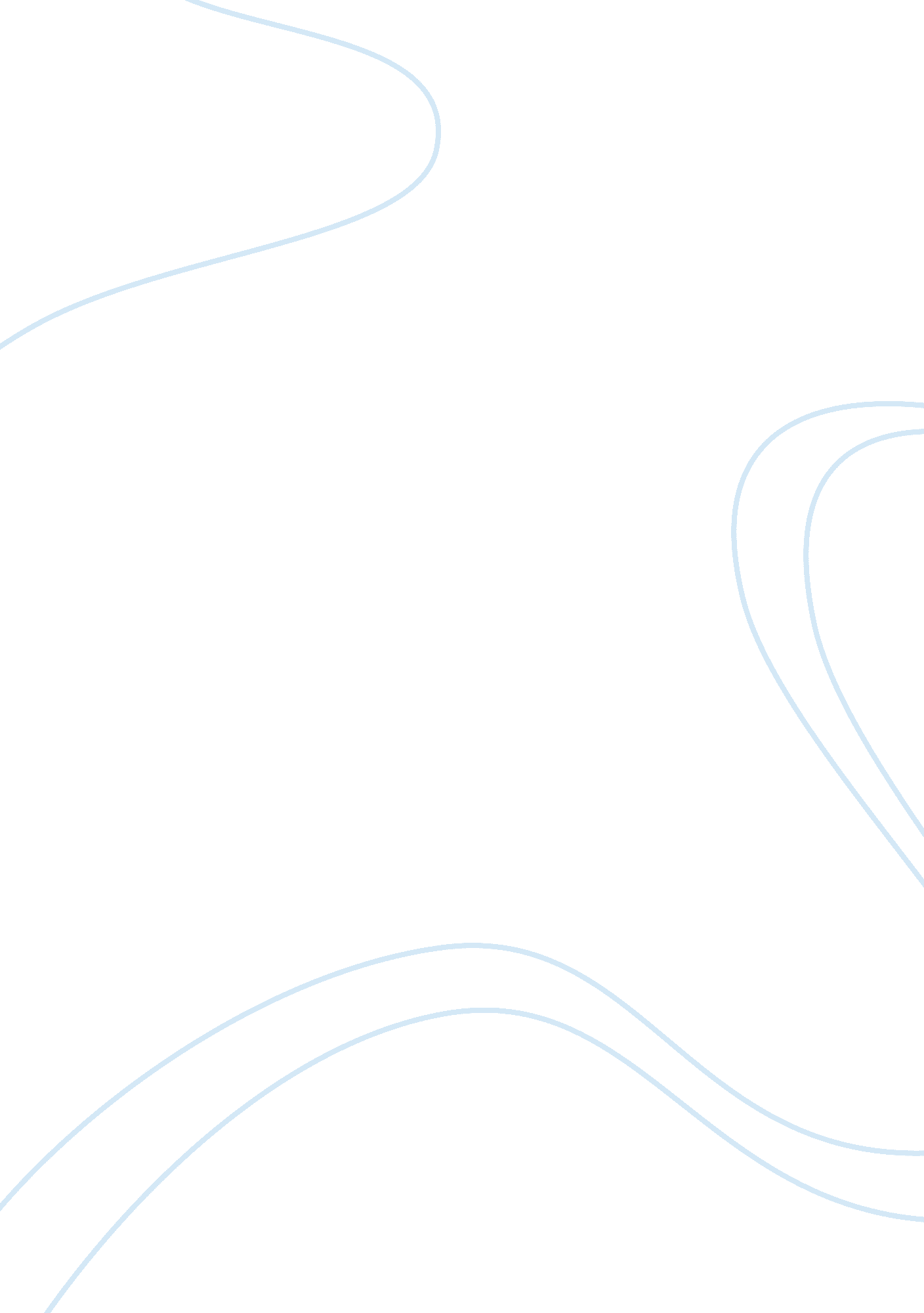 The important of education in our life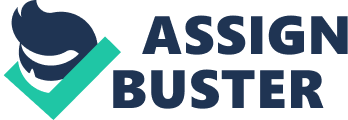 I may say that I am correct! They are like dog tied to their kennel in a class room. It is almost an act of cruelty to force them to sit all day listening and not by talking. They should be engaged outside the room. The room should be where they drop their bags and come back to discuss what they have learn. That’s really a good idea, learning is not by sitting, and it’s all by experience. Yes, if you’re talking about a flower going out and looking at real ones is much more potent than a picture book or reading about it. The energy changes and they are engaged not switched off. They will listen to you much more effectively outside in the world. The bright one's will always cause trouble because they are bored and they get punished for being bright. This is what I observed but other teachers do not understand the reality. I had a talk with one of my friend in the internet; He was punished for being like bored always because they always like a dog tied in their kennel. He always a class clown in their class. He said, “ He drive himself insane inside the classroom always sitting down and always sit up straight. He added, but if the teacher will send them out, wow! What a lesson! They all understand more, than sitting the whole day. He said, he only went to school because there were none left in my street every day so no one to play with him. Yes, it is a cruel to do like that. Poor little creatures so full of energy and forced to sit. Yes of course, and also it stunts their learning skills. Teachers can teach them more sitting under a tree than in a brick room. Other said, schools are like army barracks or prisons. Letting the children get out from the four walls of the classroom is more sense than inside. Yes they will listen because they know they are free. The whole western system is anti this idea. It knows the agenda is to house train children to get used to sitting all day at a desk, so they can do the paper shuffling required by the system the content is not important to the western system the " TRAINING" is the agenda. TRAIN them to sit still and work all day. Sometimes I used to share during our faculty meeting but others teachers refuse and don't like my idea, maybe they cannot hold the attention of their pupils because even them don't like to let their children go out. Is the main goal in the public system, give them enough skills in reading ; writing to run the machine. Why not train our young pupils to go out from the room, pair by two's and let them discover the world outside the room. It’s good to let them go out from time to time. I listen to what John says about his way of doing things and I will find it very inspirational. My other colleagues will look at me from head to foot. They don't like my idea but I still go on of what I think is good for my pupils. My other colleagues are products of the system. We are challenging their beliefs ; conditioning. They were broken as children themselves ; believe the system as it is the only way to be so they become fearful of the slightest change to it. Other teachers always stick to the traditional way of teaching. I discuss it to our principal and he agree with me. It is all they know so they are afraid of the unknown. That is a very simple thing to understand and we can be a force for change it. So he advise me to continue my master degree because he said, that I have a potential to lead a school but I told him that I prefer to be a classroom teacher than to lead a school with so many hard headed teachers. Well, I will have no choice in the end. In the end I will be forced to do that by my own conscience. Maybe, we can tell for our future, it's all part of the plan, I will be reach to the top and you are part of it. People are waking up all over the planet, yes, that is true and I agree! I feel very passionate about it. Most of the world’s truly successful people didn't go to unite in the world of business many successful people were doing it in the early teens, trading selling, working their way up to bigger operations. It’s too late for some activities once your 25 just entering the workplace, usually full of obsolete information of no use to you in the real world. Yes, I agree! Many people now a day are young millionaires because they accept the new trend, the new world. Sometime we have to do jobs we don't feel comfortable with because we know if it is left up to others they won't does it right that may be your position. Yes and the only that benefits is the university collecting fees. It's a business, a quantity and not quality... whew! It has nothing to do with empowering people. A trillion dollars in university debt now in USA with no work for most of them because USA has been systematically dismantled, it currency destroyed and its manufacturing base sent to china. It is in the last days of empire and thing will get nasty for a while but hopefully it will stabilize quickly. If we have some spare money buys ourselves a little silver. Global currencies are going to be very unstable soon. Silver is very cheap now compared to gold. It’s just a way to put your eggs in a few baskets. 